DRAFT MINUTESLIBERTY SELECTBOARDJanuary 27, 2020     6:00 PMSelectboard Attendance:  Melinda Steeves, 1st SelectmanCarrie Peavey, 2nd SelectmanHenry Hall, 3rd SelectmanTown Officials:  Administrator Kenn Ortmann, Road Commissioner Tammy Reynolds, Treasurer Hannah Hatfield, Clerk/Tax Collector/Registrar of Voters Gail PhilippiGuest(s):  Duane Jewett and Christian HansenOpen Public Meeting:  6:00 PMApprove Minutes:  Pursuant to review Selectman Steeves moved and Selectman Peavey seconded approval of the January 20, 2020 minutes. Unanimous.Warrant Review and Approval:  Done.Officials/Public comments:  None.TA informational itemsMedia stories:  None.Old Business Problematic Subdivision update:  No update.  TA Ortmann will ask our Attorney about the status.Private roadway winter maintenance:  Road Commissioner Reynolds discussed winter maintenance of private roads that have become public easements.  She shared her research and provided copies of recorded easements from 2014 covering Liberty Inn Road, Knowlton Shores Road, and Sherman Shore Road.  Following considerable discussion TA Ortmann will revise and reorganize the winter maintenance warrant articles to keep them together and follow the precedent of the 2014 Town Meeting Warrant.Annual ReportWarrant:  The Selectboard reviewed the draft warrant section by section and suggested numerous changes and clarifications.Boston Post Cane:  TA Ortmann reported his success in talking with the son of Nancy Melching, the oldest Liberty resident.Petitions:  TA Ortmann noted that there are two technical corrections being requested by Tri-County Solid Waste Management Organization.Other:  None.New BusinessDuane Jewett regarding acceptance of additional section of Kager Mountain Road:  Mr. Jewett, Road Commissioner Reynolds and the Selectboard discussed the requirements of "accepting" the additional section vs. adding it to the list of roads with public easements receiving winter maintenance.  The requirement that the roadway be paved in order to meet our Town of Liberty Roads Specification Booklet places a significant financial burden on the road owner.PAWS contract:  Signed, noting $100 increase over last year.Capital Reserve Fund expenditures:  TA Ortmann shared information from Maine Municipal Association stating that once funds have been placed in a reserve fund the Selectboard is authorized to approve contracts without further Town Meeting action."11th hour" itemsLiberty Craft Brewing liquor license renewal:  TA Ortmann noted he had just received the renewal application.  He will review it and ask Fire Chief Bill Gillespie to report back on his meeting with the business owner regarding maximum occupancy questions.Barbara Light children request to "re-acquire" property:  TA Ortmann reported we have received a request from the children of Barbara Light to discuss the possibility of them purchasing the property from the Town.  TA Ortmann will research the Town's options.Need for Planning Board alternate:  TA Ortman conveyed that there is still an opening for a Planning board Alternate.Adjournment:  7:40 PMRespectfully submitted,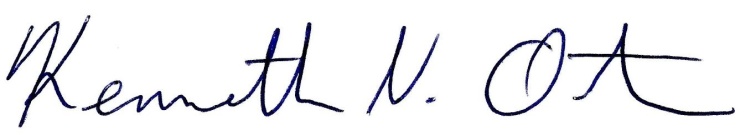 Kenn OrtmannTown Administrator